Aanmaken activiteiten zonder clubprofielVoor Scholierensport 2023Heeft uw sportclub nog geen clubprofiel?Maak dan heel eenvoudig een clubprofiel aan. Ga dan naar www.clubbase.nl en volg de onderstaande stappen. Stap 1Maak eerst een persoonlijke sportprofiel aan. Dit doet u door rechtsboven naar de button ‘Login’ te gaan. Onder het blokje ‘Log in op jouw Sportprofiel’ vindt u ‘Nog geen Sportprofiel?. Klik hierop en maak uw eigen Sportprofiel aan. 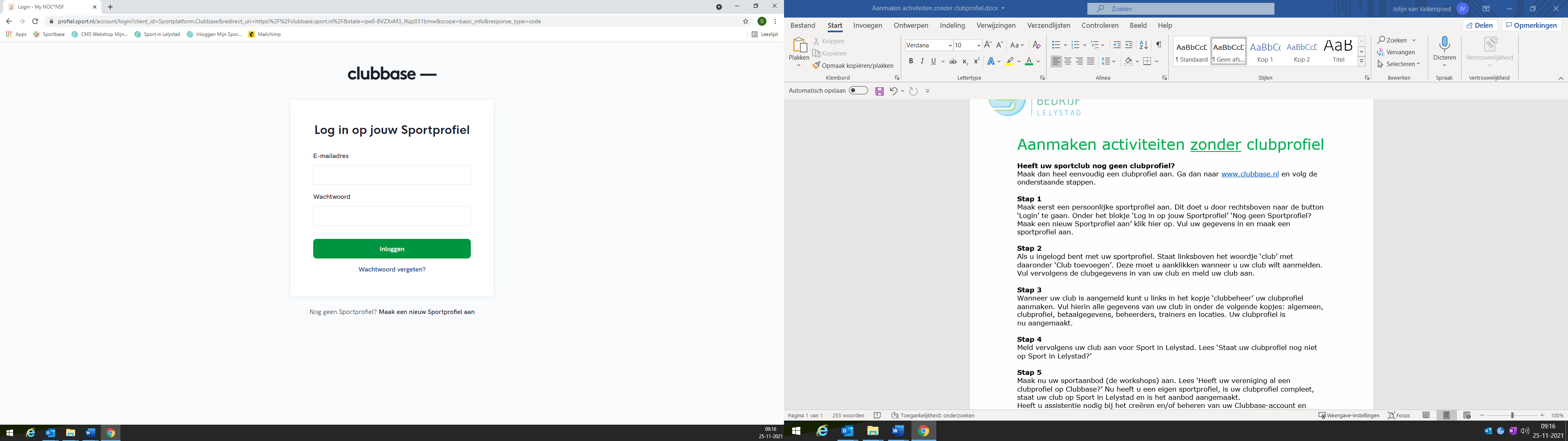 Stap 2Als u ingelogd bent met uw sportprofiel staat linksboven het woordje ‘CLUB’ met daaronder ‘Club toevoegen’. Deze moet u aanklikken wanneer u uw club wilt aanmelden. Vul vervolgens de clubgegevens in van uw club en meld uw club aan.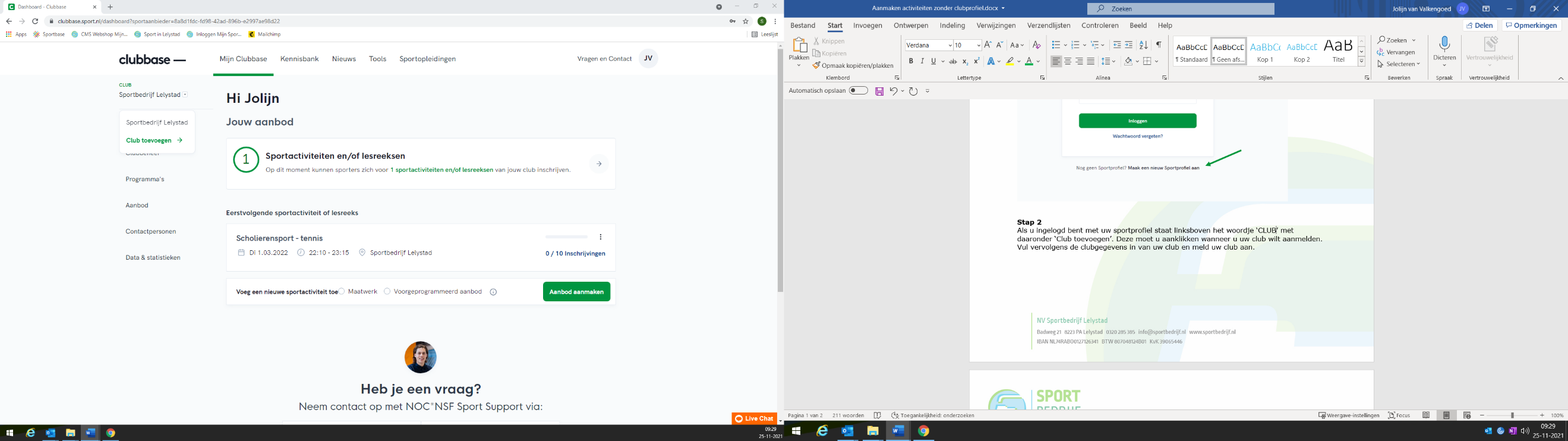 Stap 3Wanneer uw club is aangemeld, kunt u links in het menu bij ‘Clubbeheer’ uw clubprofiel aanmaken. Vul hierin alle gegevens van uw club in onder de volgende kopjes: algemeen, clubprofiel, betaalgegevens, beheerders, trainers en locaties. Uw clubprofiel is nu aangemaakt. De betaalgegevens moeten ingevuld zijn om een betaalde activiteit aan te maken.Stap 4Meld vervolgens uw club aan voor Sport in Lelystad. Dit doet u in het menu bij ‘Programma’s’. Hierdoor staat uw club bij de sportaanbieders op Sport in Lelystad. Stap 5Maak vervolgens uw sportaanbod aan voor Scholierensport. Dit doet u in het menu bij ‘Aanbod’. Tijdens het aanmaken van het aanbod zijn vier zaken m.b.t. Scholierensport van belang. 1) Lessenreeks aanmakenVink de lesreeks aan en niet de sportactiviteit. Het is de bedoeling dat iedere sportaanbieder één activiteit waaronder 4 lessen vallen aanmaakt.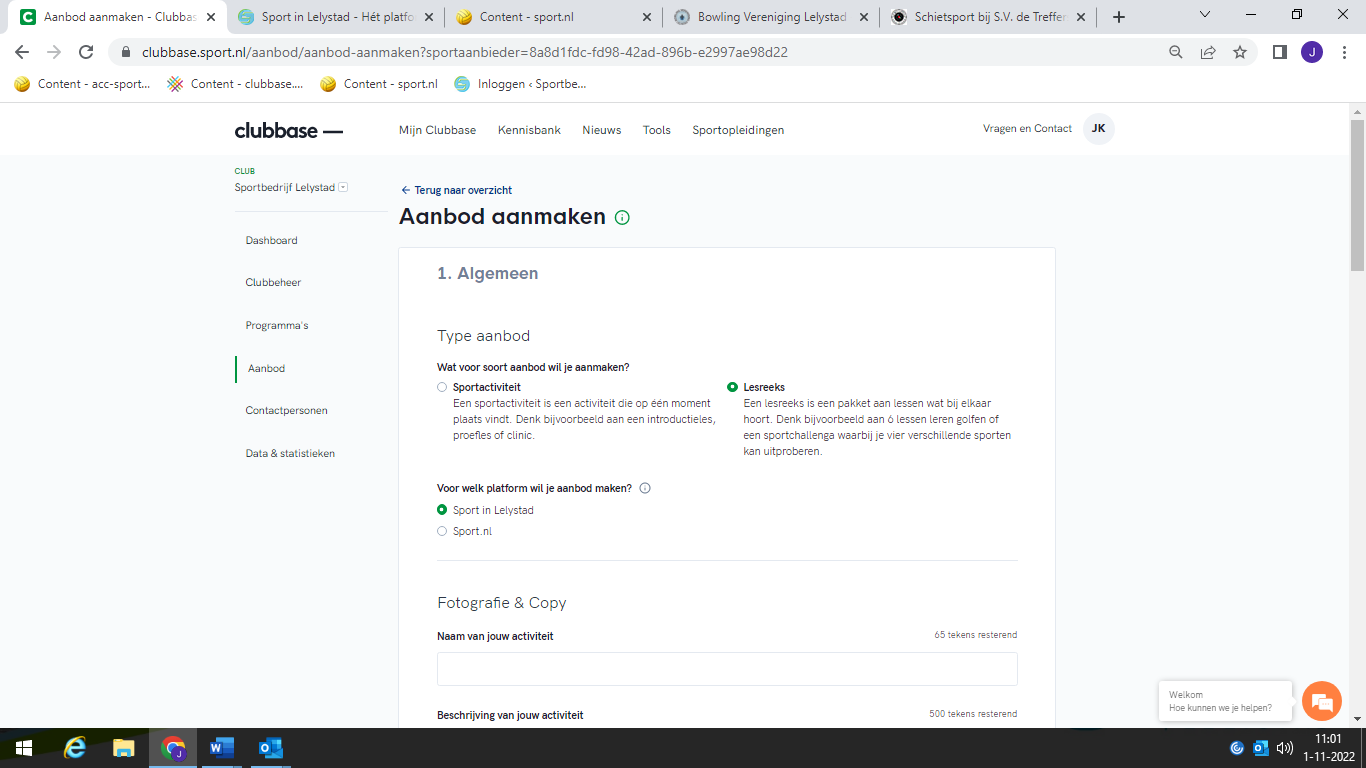 2)Naam van jouw activiteitVul bij de naam van uw activiteit ‘Scholierensport – {naam van de sport}’. Zie het onderstaande voorbeeld: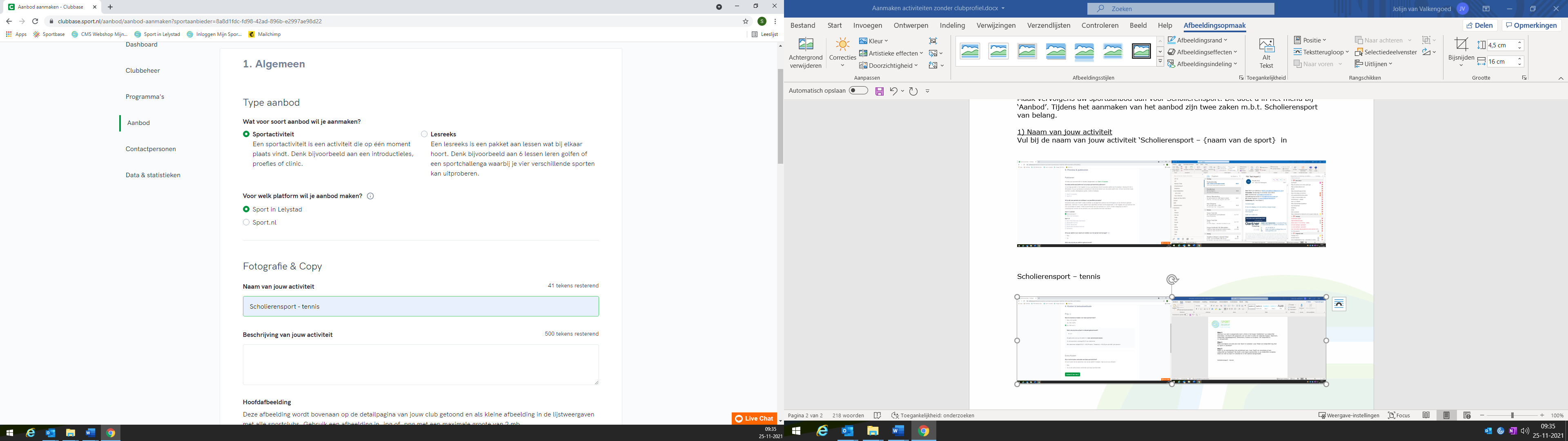 Zo weten wij straks gemakkelijk welke sportactiviteiten een plek moeten krijgen in het Scholierensportboekje. 3) BetalingVul bij de betaling ‘Ja, met euro’s’ en dan het bedrag € 3,01 in. Zo wordt het voor de deelnemer € 4,00. Dit komt omdat Sport in Lelystad 0,99 administratiekosten hanteert. Hierdoor is het van belang om de activiteit aan te maken met 3,01 euro. 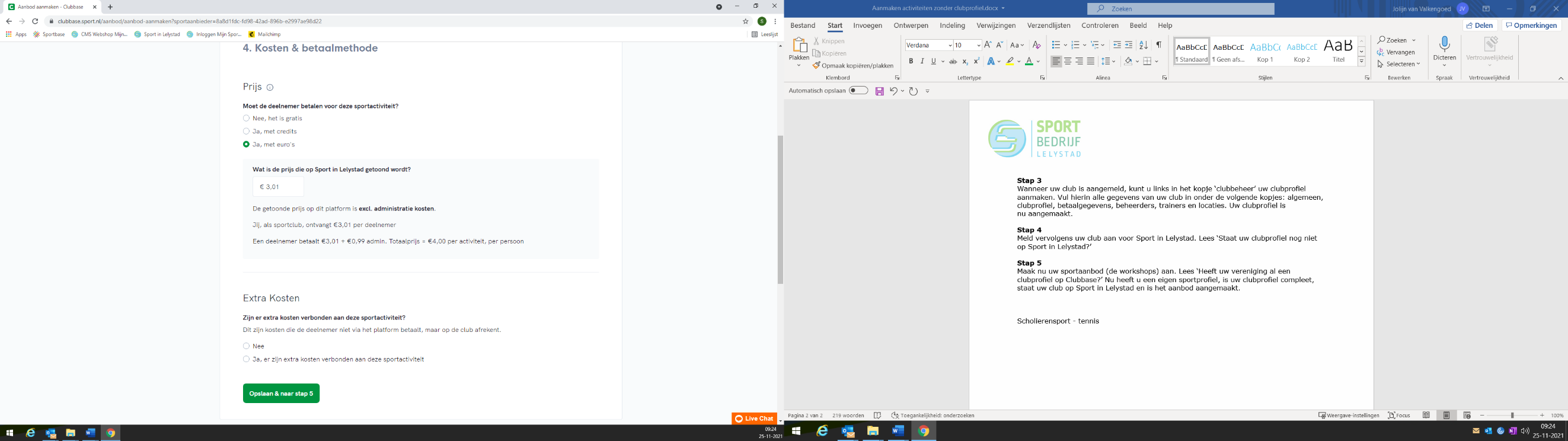 4) Zichtbaarheid op het platformVink aan bij de vraag ‘Wil je dat jouw aanbod ook zichtbaar is op specifieke activiteiten’ Scholierensport in. Hierdoor wordt uw activiteit zichtbaar onder de activatiepagina van Scholierensport op Sport in Lelystad. 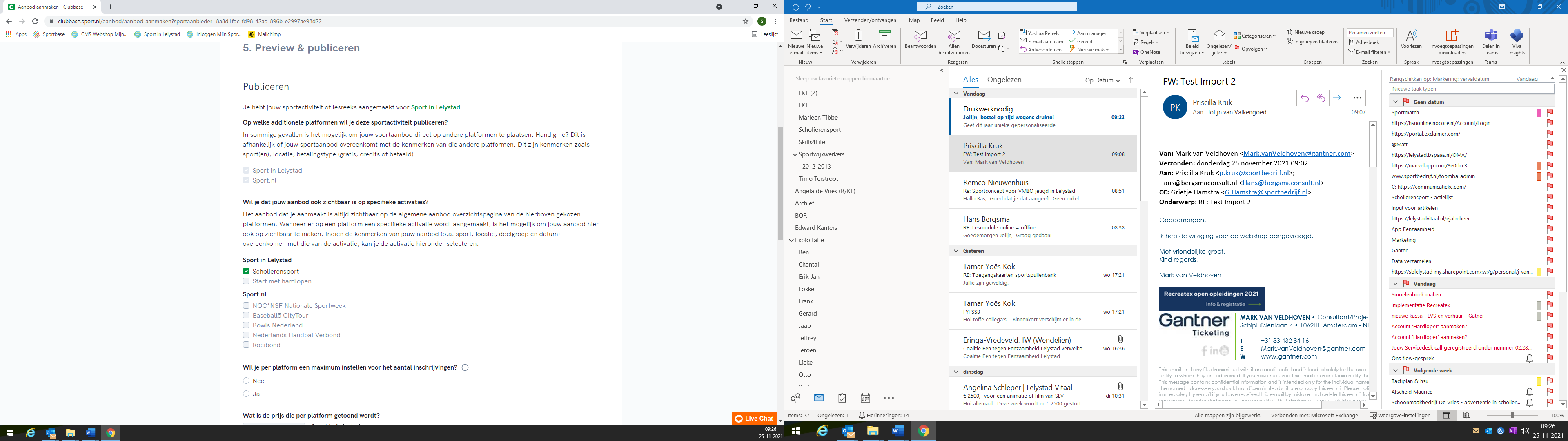 